How to Load Paper into the Perkins Brailler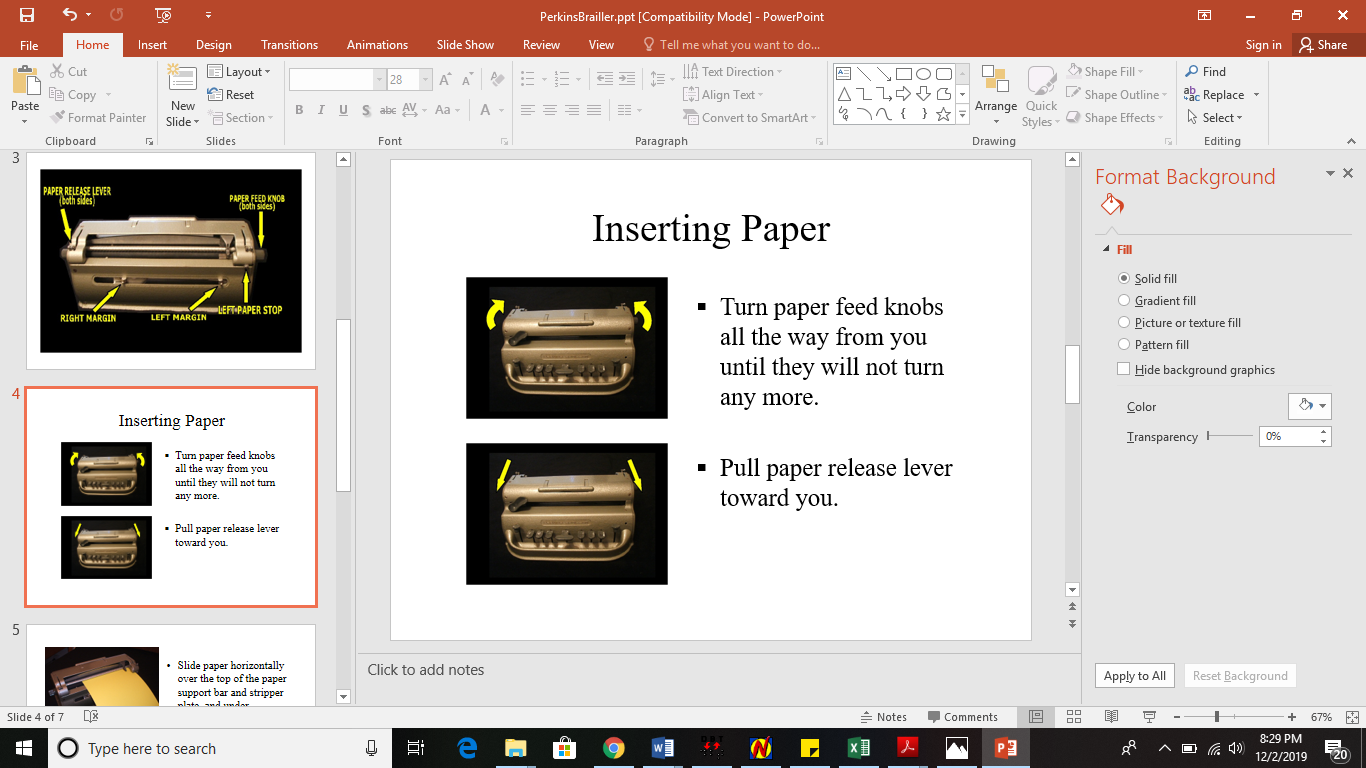 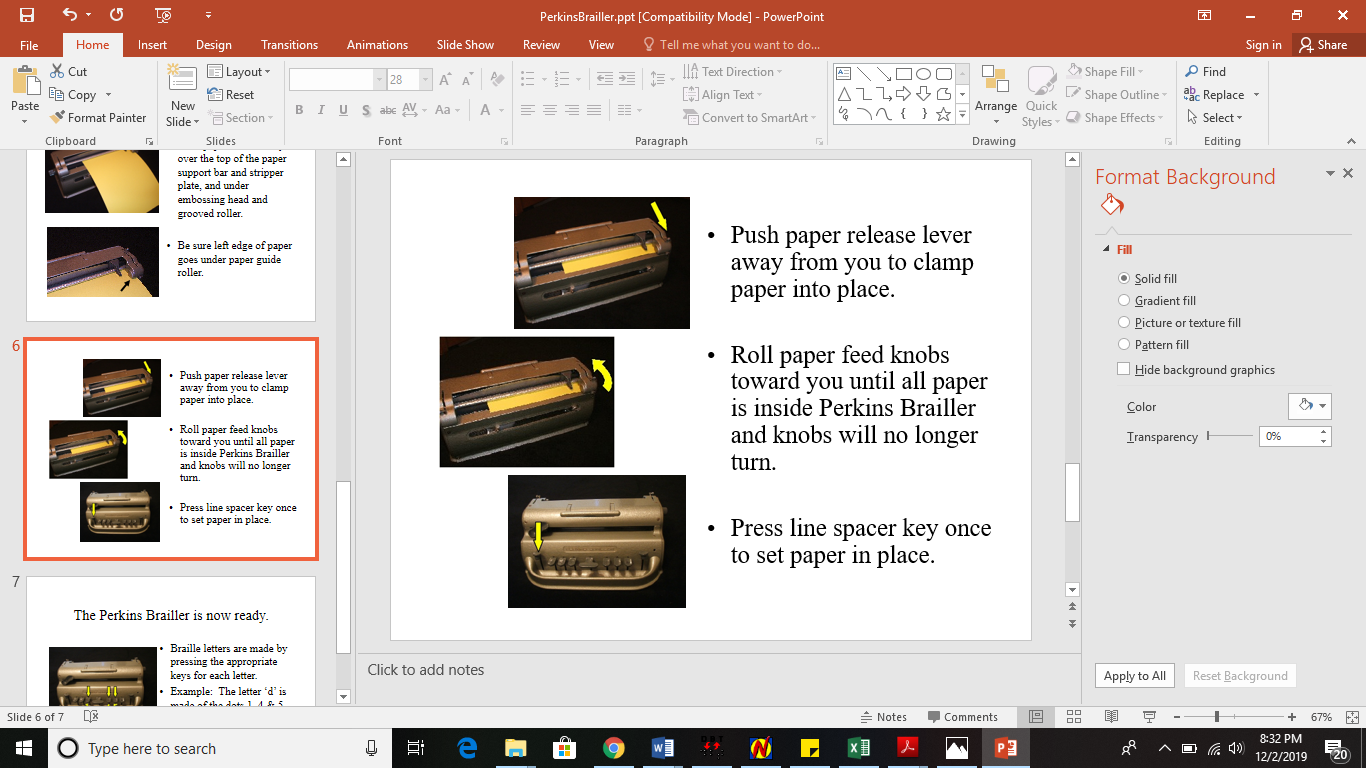 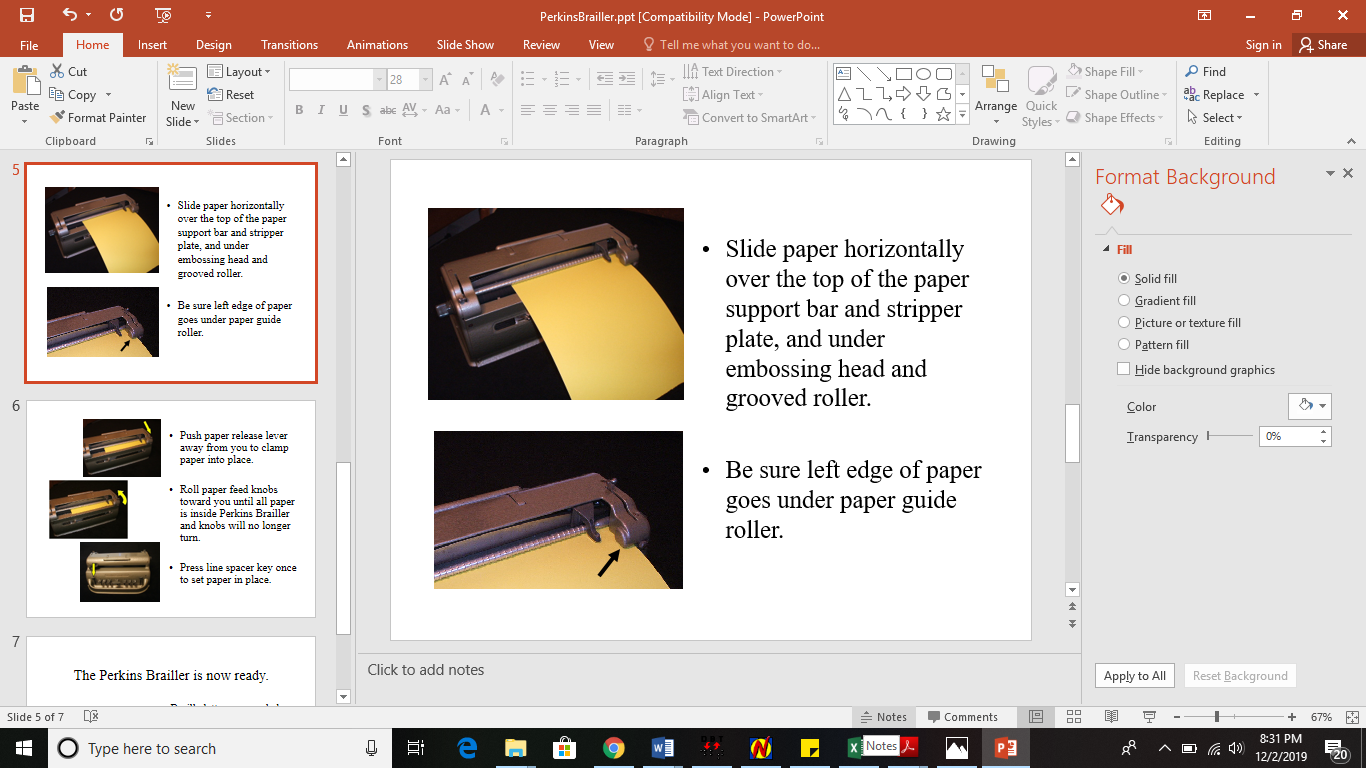 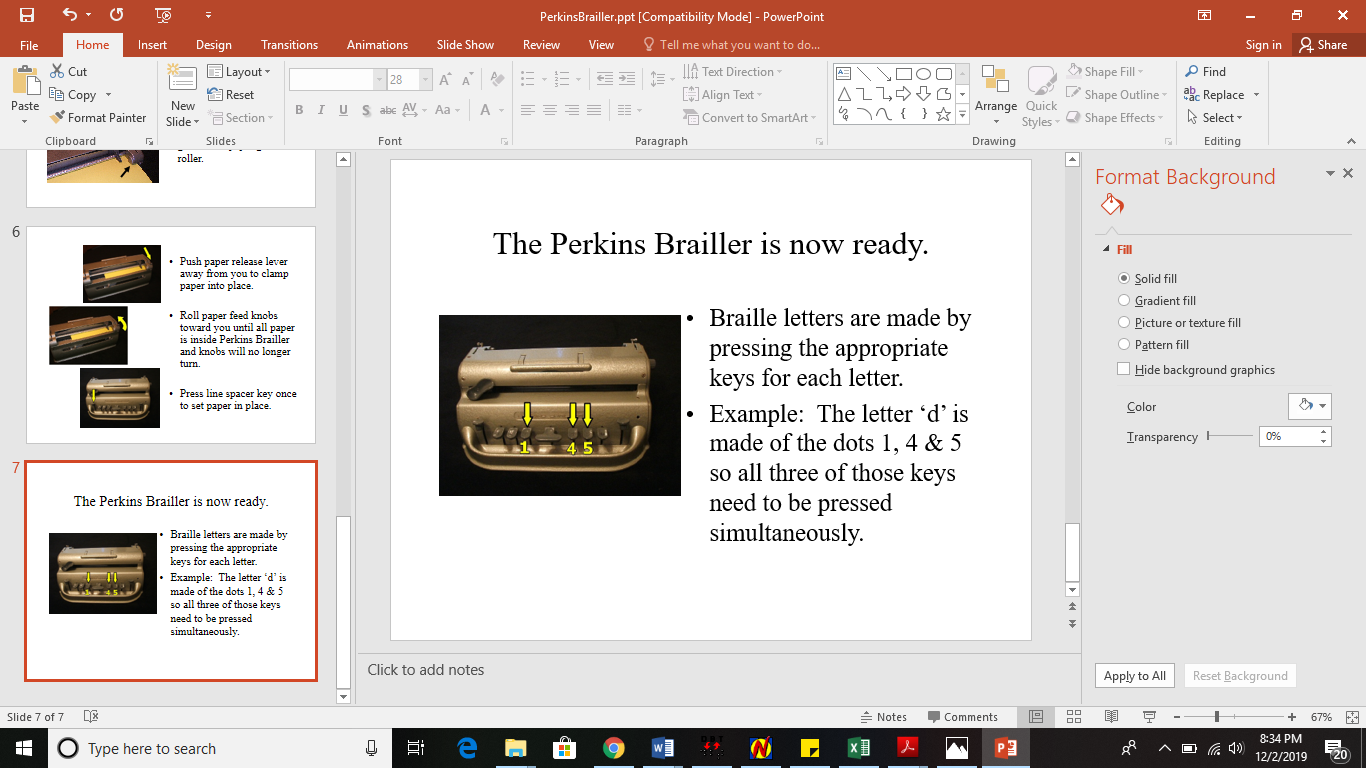 